Народно читалище „Светлина – 1926”с. Въгларово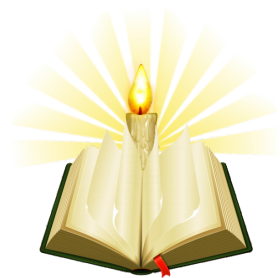 П Р О Е К Т О П Л А НИзх. Номер 24/26.10.2022г.за дейността на Народно читалище „Светлина-1926”, с. Въгларово, обл. Хасково, общ. Хасковопрез 2023 годинаНародно читалище „Светлина-1926” се намира в село Въгларово в близост от 10 км.  до областния град Хасково. В селото живеят около 696 души, към които главно е насочена дейността на читалището. Членовете на читалището през 2022г. са 67 на брой. Настоятелството се състои от петима души с председател Станка Стоянова.През 2022г. година Народно читалище „Светлина-1926” ще работи в следните няколко направления - обогатяване формите на културно-просветната работа, обогатяване на библиотечния фонд с материали, които биха представлявали интерес за читателите, художествено-творческа работа, да осигурява изяви на самодейните групи, състави както и на клубовете, да откликва на новостите и да предлага нови форми на културни мероприятия, да се приобщят най-младите поколения от жители на селото към каузата на читалището, да предразполага хора извън общността да посетят селото и читалището, да участват в събитията му. Ще се работи за по-добре приобщаване на всички етноси в селото, продължава се дейността по дигитализирането и запазването на историческото и културното наследство на читалището. Друга важна цел е да привлекат повече самодейци през годината, които да имат възможности за изява. Читалището ще работи по това да се популяризира селото с неговите интересни забележителности, истории и събития.ЗАСЕДАНИЯ НА НАСТОЯТЕЛСТВОТОНастоятелството при НЧ ”Светлина-1926” ще проведе своите заседания през месеците 	януари, март, април, юли, октомври и декември 2023 година, на които ще бъдат  разгледани въпроси за финансовото състояние на читалището, културно –просветната дейност, библиотечната дейност, художествената самодейност, планирани събития, участия в проекти, приемане на отчети и планове за работа и други.БИБЛИОТЕЧНО-ИНФОРМАЦИОННА  ДЕЙНОСТПрез 2022г. читалищният секретар започна инициатива по дигитализирането на архивните кадри, архивните снимки на читалището, грамотите от участия, наградни сертификати и други.  Те са направени публични със свободен достъп от всички желаещи и са качени на страницата на читалището във Фейсбук, както и в Ютюб канала. През 2023г. ще се продължи да се работи в това направление, за да могат достиженията на читалището да бъдат по-общодотъпни за всички, които имат интерес. Освен това се документират и ще продължават да бъдат различни обичаи провеждани в селото през годините като те също биват качени онлайн.През 2023г. година ще се продължи да се популяризира дейността на читалището чрез социалните мрежи и канала му в Ютюб, като през 2020г.-2022г. това бе успешна стратегия и донесе позитиви и внимание към дейността на читалището.Ще се продължи популяризирането на документалния филм по повод 95 години от основаването на читалището с името „Повелята на традицията към идното”, който може да се гледа безплатно в Ютюб канала на читалището и разказва за историята на читалището и на личните истории на хората, участвали в него. До момента филмът има около 800 уникални преглеждания в платформата.Ще се продължи популяризирането на аудиокнигата „Село Въгларово –повелята на традицията към идното”, която може да бъде слушана безплатно в Ютюб канала на читалището и разказва за историята на читалището в големи подробности с гласовете на Милена Мерджанова и Станка Стоянова.Поддържане на библиотеката към читалището, както и читалнята отворена за читатели;  Срок: постоянен, място – библиотеката към НЧ „Светлина-1926”, с. Въгларово, за контакти: имейл – svetlina_vyglarovo@abv.bg, Станка Стоянова с тел: 0886 01 39 49;Обновяване на библиотечния фонд с материали, които пасват на профила на библиотеката чрез закупуване, участие в проекти или дарения;Срок: постоянен, място – библиотеката към НЧ „Светлина-1926”, с. Въгларово, за контакти: имейл – svetlina_vyglarovo@abv.bg, Станка Стоянова с тел: 0886 01 39 49;Организиране  на литературни и информационни беседи; Срок: до края на годината, място – библиотеката към НЧ „Светлина-1926”, с. Въгларово, за контакти: имейл – svetlina_vyglarovo@abv.bg, Станка Стоянова с тел: 0886 01 39 49;Осигуряване на безплатен достъп до интернет за жителите на селото и читателите на библиотеката; Срок: постоянен, място – компютърната зала  към НЧ „Светлина-1926”,  с. Въгларово, за контакти: имейл – svetlina_vyglarovo@abv.bg, Станка Стоянова с тел: 0886 01 39 49;Осигуряване на копирни услуги, сканиране на документи и снимки, компютърна обработка на материали за принтиране, поставянето им на различни носители;Срок: постоянен, място – компютърната зала  към НЧ „Светлина-1926”, с. Въгларово, за контакти: имейл – svetlina_vyglarovo@abv.bg, Станка Стоянова с тел: 0886 01 39 49;Да се отчислят библиотечни материали по преценка на читалищния секретар и библиотекар; Срок: постоянен, място – библиотеката към НЧ „Светлина-1926”, с. Въгларово, за контакти: имейл – svetlina_vyglarovo@abv.bg, Станка Стоянова с тел: 0886 01 39 49;Да се популяризира задаването на заявки и въпроси за библиотечни материали чрез страницата на читалището във Facebook; Срок: постоянен, място – фейсбук страницата на НЧ „Светлина-1926”, с. Въгларово, за контакти: имейл – svetlina_vyglarovo@abv.bg, Станка Стоянова с тел: 0886 01 39 49;Да се продължи рубриката “Книга за деня” в читалнята, която запознава читателите с книгите от фонда и ги популяризира;   Срок: постоянен, място – библиотеката към НЧ „Светлина-1926”, с. Въгларово, за контакти: имейл – svetlina_vyglarovo@abv.bg, Станка Стоянова с тел: 0886 01 39 49;Да се направи инвентаризация на 5 процента от библиотечния фонд на библиотеката към читалището; Срок: постоянен, място – библиотеката към НЧ „Светлина-1926”, с. Въгларово, за контакти: имейл – svetlina_vyglarovo@abv.bg, Станка Стоянова с тел: 0886 01 39 49; Да се осигурява достъп до електронни медии – вестници, списания, информационни уебсайтове;  Срок: постоянен, място – библиотеката към НЧ „Светлина-1926”, с. Въгларово, за контакти: имейл – svetlina_vyglarovo@abv.bg, Станка Стоянова с тел: 0886 01 39 49;Провеждане на дейността „Млад библиотекар”, в която децата от селото научават как да боравят в библиотечния фонд и каква е работата на библиотекаря. Срок: до края на годината, място – библиотеката към НЧ „Светлина-1926”, с. Въгларово, за контакти: имейл – svetlina_vyglarovo@abv.bg, Станка Стоянова с тел: 0886 01 39 49; Честване на 145 години от рождението на българския поет  известен като гения на българската лирика - Пейо Яворов. Срок: до края на годината, място – с. Въгларово, за контакти: имейл – svetlina_vyglarovo@abv.bg, Станка Стоянова с тел: 0886 01 39 49; Честване на 160 години от рождението на българския писател, публицист, политик и общественик Алеко Константинов. Срок: до края на годината, място – с. Въгларово, за контакти: имейл – svetlina_vyglarovo@abv.bg, Станка Стоянова с тел: 0886 01 39 49;Честване на 50 години от кончината на Пабло Пикасо – художник и основоположник на кубизма. Срок: до края на годината, място – с. Въгларово, за контакти: имейл – svetlina_vyglarovo@abv.bg, Станка Стоянова с тел: 0886 01 39 49;Честване на 400 години от рождението на писателя, математик и философ Блез Паскал. Срок: до края на годината, място – с. Въгларово, за контакти: имейл – svetlina_vyglarovo@abv.bg, Станка Стоянова с тел: 0886 01 39 49;ХУДОЖЕСТВЕНА САМОДЕЙНОСТ И НАРОДНО ТВОРЧЕСТВО	През 2023г. ще се работи върху привличане на нови участници в самодейните групи към читалището, както и на индивидуални такива. Ще се работи върху представяне на повече традиционни обичаи, както и върху възможности за иновация на вече съществуващи традиционни форми.Съществена част от работата на читалището е запазване на самобитността на традициите, ритуалите и обичаите на селото, както и на песните, запазили се досега, както и предаването им през поколенията и показването им пред света. Освен това цел е да се създадат нови устойчиви традиции, които да привличат повече жители към читалищната дейност, особено повече млади хора и деца. Заложени цели за периода януари-декември 2023г.:Самодейните колективи при читалището- женската група за автентичен фолклор, групата за народни обичаи и вокалната група при читалището да подготвят подходящи репертоари, които да се изнасят на чествания да бележити дати и годишнини и по други поводи пред населението в селото, за участие в събори и фестивали в страната и чужбина;Да се осигурят участия на женската вокална група за автентичен фолклор на фестивали и конкурси, където да представят автентичния за село Въгларово фолклор на по-широка публика;Да се осигурят представяния на групата по народни обичаи, като се запази многогодишната традиция да се представя обичая „Бабинден” и др.;Да се осигурят участия на групата по художествено слово;Да се осигурят участия на Детска вокална група „Дъга”, Детска рецитална група „Чудомир” на събития в рамките на селото, както и гостуващи участия, и участия по конкурси и фестивали;Да се организират изложби на детско творчество с участието на Детска група по приложно творчество ”Шарени ръчички”, както и на децата от детска градина „Дъга”, с Въгларово и от нашите партньори от град Хасково при заявено от тях желание;Да се създаде детска група за художествено писане;Действащи самодейни групи и състави за 2023г.:1. Женска група за автентичен фолклор с ръководител  Мария Севова Вълчева;2. Група за народни обичаи с ръководител Руска Вълкова Митева;3. Група за художествено слово с ръководител Станка Вълкова Стоянова;4. Вокална група с ръководител Мария Севова Вълчева;5.  Детска вокална група „Дъга” с ръководител Милена Костадинова Мерджанова;6.  Детска рецитална група „Чудомир” с ръководител Милена Костадинова Мерджанова;7. Детска група по приложно творчество „Шарени ръчички” с ръководител Милена Костадинова Мерджанова;Планирани изяви извън с. Въгларово:Ден на художествената самодейност на сцената в град Хасково;  Срок: 01.03.2023г., място – сцена в центъра на гр. Хасково, за контакти: имейл – svetlina_vyglarovo@abv.bg, Станка Стоянова с тел: 0886 01 39 49;Събор „Китна Тракия пее и танцува” на сцената в парк Кенана;Срок: до края на месец май 2023г., място – гр. Хасково, за контакти: имейл – svetlina_vyglarovo@abv.bg, Станка Стоянова с тел: 0886 01 39 49;Национален фолклорен събор в село Крепост, общ. Димитровград „Читалището – храм на българския дух”   Срок: до края на 2023г., място – село Крепост или онлайн, за контакти: имейл – svetlina_vyglarovo@abv.bg, Станка Стоянова с тел: 0886 01 39 49;КУЛТУРЕН КАЛЕНДАР ЗА 2023 ГОДИНАНародно читалище ”Светлина-1926”, с. Въгларово ще подготви и ще проведе следните събития през 2023г.:Културни събития с международно участие – няма предвидени;Културни прояви с национално значение – няма предвидени;Културни събития с регионално и местно значение – виж планирани изяви извън село Въгларово точка 1 и точка 2,3;Чествания на кръгли годишнини и годишнини на читалището – виж точка 12 до 15 от раздел Библиотечно-информационна дейност.Провеждане на изложби на детско творчество до 3 броя през годината на различни тематики; 	Срок: до края на годината, място – с. Въгларово, за контакти: имейл –  svetlina_vyglarovo@abv.bg, Станка Стоянова с тел: 0886 01 39 49;Провеждане на изложби на новите достижения на културата, изкуството и науката във фоайето на читалището, които да запознаят хората с тях.   Срок: до края на годината, място – с. Въгларово, за контакти: имейл –  svetlina_vyglarovo@abv.bg, Станка Стоянова с тел: 0886 01 39 49;Провеждане на информационни беседи, презентации и прожекции на документални филми. Срок: до края на годината, място – с. Въгларово, за контакти: имейл –  svetlina_vyglarovo@abv.bg, Станка Стоянова с тел: 0886 01 39 49;Честване на деня на българското кино – 13 януари, с прожекция на български филм. Срок: 13.01.2022г.,  място – киносалона на читалището, с. Въгларово, за контакти: имейл – svetlina_vyglarovo@abv.bg, Станка Стоянова с тел: 0886 01 39 49;Честване на Деня на родилната помощ и показване на обреда „Бабинден” с групата по народни обичаи, както е по традиция вече над 50 години. Срок: 21.01.2022 г., място – с. Въгларово, за контакти: имейл – svetlina_vyglarovo@abv.bg, Станка Стоянова с тел: 0886 01 39 49;Честване на Деня на художествената самодейност  1-ви март с фестивал на аматьорското изкуство, чрез което да се стимулират повече хора да изразят талантите си и да се включат в културната сцена;Срок: до края на март 2023г., място – село Въгларово, за контакти: имейл – svetlina_vyglarovo@abv.bg, Станка Стоянова с тел: 0886 01 39 49;Честване на Баба Марта с децата и тийнейджърите от селото с рецитал и работилница; Срок: 02.03.2022 г., място – с. Въгларово, за контакти: имейл – svetlina_vyglarovo@abv.bg, Станка Стоянова с тел: 0886 01 39 49;Провеждане на второ издание на Фестивала на мекицата под лозунга „Храната като обединител на етносите!” по повод  Деня на етническата толерантност, към който ще има конкурс с награди и грамоти. Срок: 21.03.2022 г., място – с. Въгларово, за контакти: имейл – svetlina_vyglarovo@abv.bg, Станка Стоянова с тел: 0886 01 39 49;Честване на Сирни заговезни с показване на обичая и запалване на огън на площада пред читалището, с участието на групата за народни обичаи.Срок: до края на месец март 2022г., място – с. Въгларово, за контакти: имейл – svetlina_vyglarovo@abv.bg, Станка Стоянова с тел: 0886 01 39 49;Честване на деня на детската книга – 2 април  с децата от селото;Срок: 02.04.2023г., място – детска градина „Дъга”, с. Въгларово, за контакти: имейл – svetlina_vyglarovo@abv.bg, Станка Стоянова с тел: 0886 01 39 49;Честване на празника Великден с работилници за деца;Срок: 09.04.2023г., място – с. Въгларово, за контакти: имейл – svetlina_vyglarovo@abv.bg, Станка Стоянова с тел: 0886 01 39 49;Честване на празника на славянската писменост и култура 24 май с рецитал и концерт; Срок: 24.05.2023 г., място – на площада пред читалището, с. Въгларово, за контакти: имейл – svetlina_vyglarovo@abv.bg, Станка Стоянова с тел: 0886 01 39 49;Награждаване с грамоти и книги най-активните читатели към библиотеката за периода 24 май 2022-24 май 2023.;Срок: месец май 2023г., място – с. Въгларово, за контакти: имейл – svetlina_vyglarovo@abv.bg, Станка Стоянова с тел: 0886 01 39 49;Направа на интерактивна карта на селото с неговите забележителности и кратка информация за тях, прилагане на лично мнение от хората в селото за любимата им дестинация в рамките му; Срок: до края на годината, място – с. Въгларово, за контакти: имейл –  svetlina_vyglarovo@abv.bg, Станка Стоянова с тел: 0886 01 39 49;Празнично честване на  селищния празник „Илинден”;  Срок: 25.07.2023г., място – на площада пред читалището, с. Въгларово, за контакти: имейл – svetlina_vyglarovo@abv.bg, Станка Стоянова с тел: 0886 01 39 49;Организиране на летни занимания и игри за децата от селото на различни тематики;  Срок: до 15 септември 2023г., място – с. Въгларово, за контакти: имейл – svetlina_vyglarovo@abv.bg, Станка Стоянова с тел: 0886 01 39 49;Отпразнуване на деня на народните будители – 1 ноември;  Срок: 01.11.2023 г., място – с. Въгларово, за контакти: имейл – svetlina_vyglarovo@abv.bg, Станка Стоянова с тел: 0886 01 39 49;Коледно-новогодишен концерт с участието на самодейците към читалището.Срок: до 30.12.2023 г., място – салон на читалището, с. Въгларово, за контакти: имейл – svetlina_vyglarovo@abv.bg, Станка Стоянова с тел: 0886 01 39 49;Събитие за децата от селото на коледна тематика. Срок: до 30.12.2023 г., място – салон на читалището, с. Въгларово, за контакти: имейл – svetlina_vyglarovo@abv.bg, Станка Стоянова с тел: 0886 01 39 49;Създаване на етнографска изложба с етнографски предмети, облекла, вестници и др., дарени от местните жители;Срок: до края на 2022 г., място – с. Въгларово, за контакти: имейл – svetlina_vyglarovo@abv.bg, Станка Стоянова с тел: 0886 01 39 49;СТОПАНСКА ДЕЙНОСТ И ПОДДЪРЖАНЕ НА МАТЕРИАЛНАТА БАЗА ЗА 2023Г.ФИНАНСОВА ДЕЙНОСТДа се събира редовно членския внос.Срок: постоянен2. Да се установят контакти с организации и фирми в селото във връзка с осигуряването на допълнителни  средства за предвидени дейности на читалището и ремонтни дейности.Срок: постоянен3. Да се води редовно съгласно дадените указания финансово счетоводната отчетност и номенклатурата на делата в читалището.Срок: постоянен4. Да се търси активно участие в проекти за финансиране на дейности за читалището.                                                                                                                         Срок: постояненФинансови параметри по категории предвидени за нуждите на читалището през 2023г.: Библиотечно-информационно обслужване  - 580 лв., разбити както следва:Закупуване на библиотечни материали за обогатяване на библиотечния фонд – 250 лв.Канцеларии за обслужване на копирните услуги към библиотеката – 50 лв.Създаване на витрини за бележити годишнини по  точки  от 11 до 15 в  Библиотечно-информационна дейност – 60 лв.;Разходи за провеждането на „Информационни вечери” с гост-лектори – 20 лв.;Средства за направата на интерактивната карта на селото с неговите забележителности, която да се ползва от посетителите на селото – закупуване на табло, поставянето му в центъра, създаване на картата и публикуването й онлайн – 200 лв.;Художествена самодейност и народно творчество – 950 лв., разбити както следва:Закупуване и подменяне на народни облекла за изяви – 700 лв., разбити както следва:За Детската вокална група – 150 лв.;За Женската вокална група – 550 лв.;Изложби – 250 лв., разбити както следва:Временни – изложби на детско приложно и художествено творчество до 3 броя – 50 лв.;Постоянни – изграждане на битов кът с витрини с предмети от бита на селото – 200 лв.;Стопанска дейност и поддържане на материалната база – 2750 лв., разбити както следва;Създаване на окачен таван с изолация за помещението на библиотеката – таванът е прекалено висок, което прави помещението трудно за използване през всички сезони поради невъзможността да се отоплява и охлажда – 1250 лв.;Поставяне на Щори за библиотеката – 500 лв.Поставяне на щори в киносалона, компютърната зала и детския отдел към библиотеката на читалището – 1000 лв.Общо – 4280 лв. са необходими;26.10.2022г.село ВъгларовоПРЕДСЕДАТЕЛ НА НАСТОЯТЕЛСТВОТО:…………………………………………….				                                                         /Станка Вълкова Стоянова/                                             ЧИТАЛИЩЕН СЕКРЕТАР……………………………………………………………	/Милена Костадинова Мерджанова/	Членове на Читалищното настоятелство през 2022г.:СТАНКА ВЪЛКОВА СТОЯНОВА, Държава: БЪЛГАРИЯ - председателМАРИЯНА НИКОЛОВА ТЕНЧЕВА, Държава: БЪЛГАРИЯДИМКА ИВАНОВА МАТЕВА, Държава: БЪЛГАРИЯЕРХАН САМИ МУСТАФА, Държава: БЪЛГАРИЯСТОЯНКА СТОЕВА ХРИСТОНОВА, Държава: БЪЛГАРИЯЧленове на проверителната комисия през 2022г.ЕЛИСАВЕТА ЯНКОВА ДИМИТРОВА, Държава: БЪЛГАРИЯ - председателДИМИТРИЙКА ВЪЛКОВА ДАМБУЛОВА, Държава: БЪЛГАРИЯЙОРДАНКА ЯНЕВА ЯНЕВА, Държава: БЪЛГАРИЯ